Prix Jean Follain 2023 - Titres sélectionnés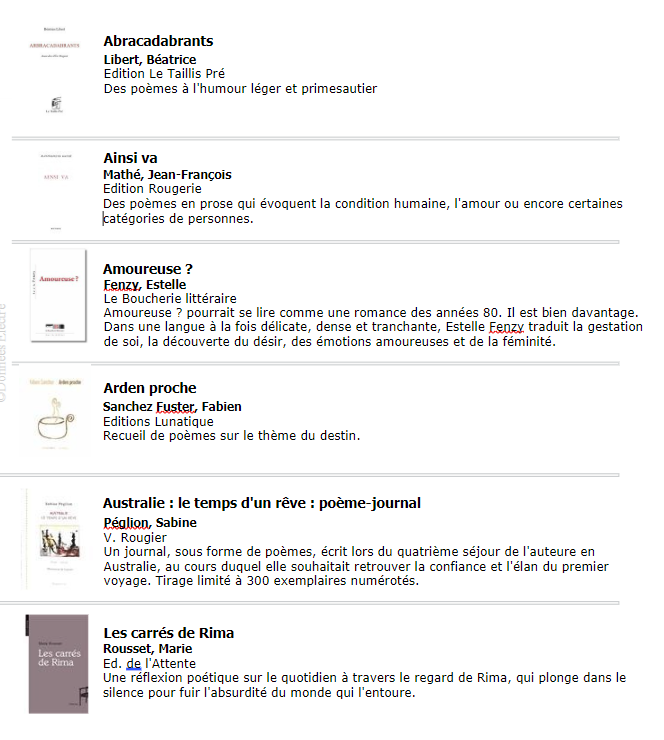 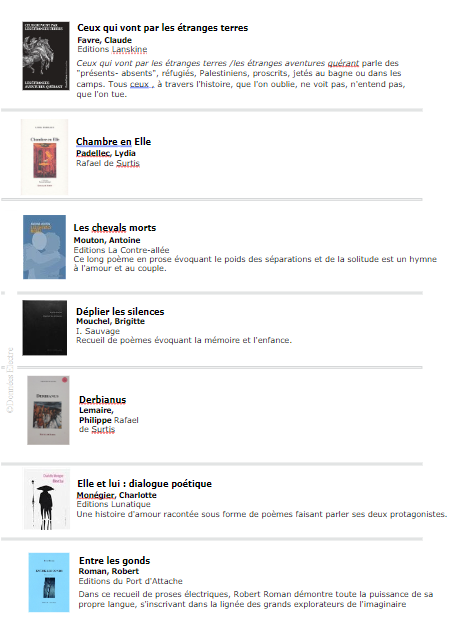 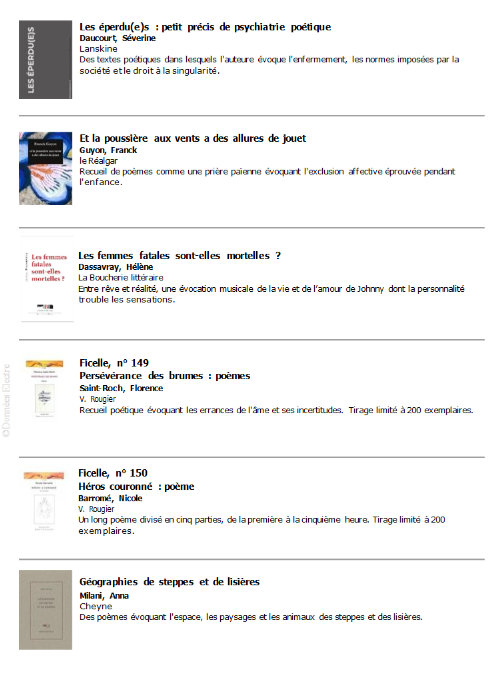 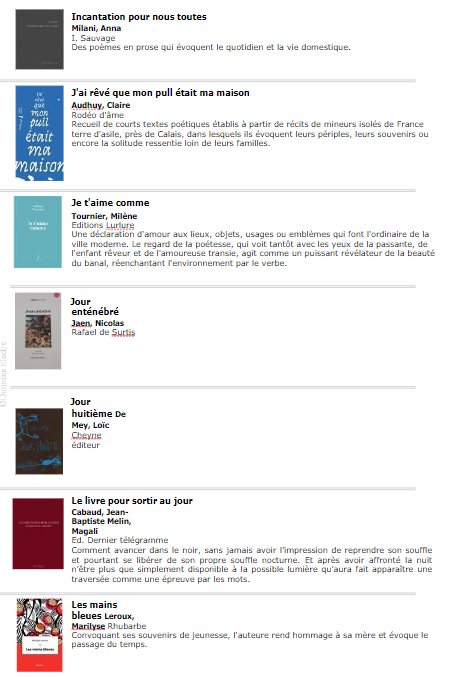 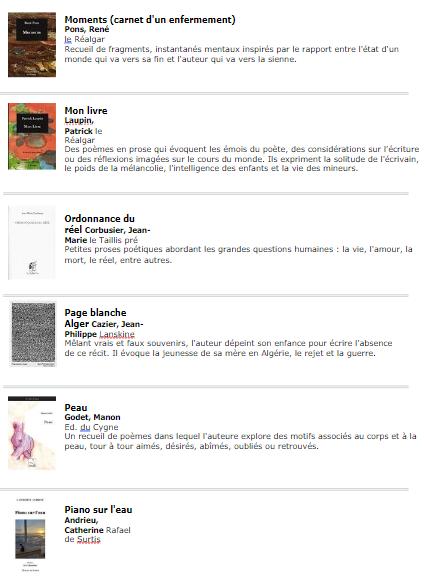 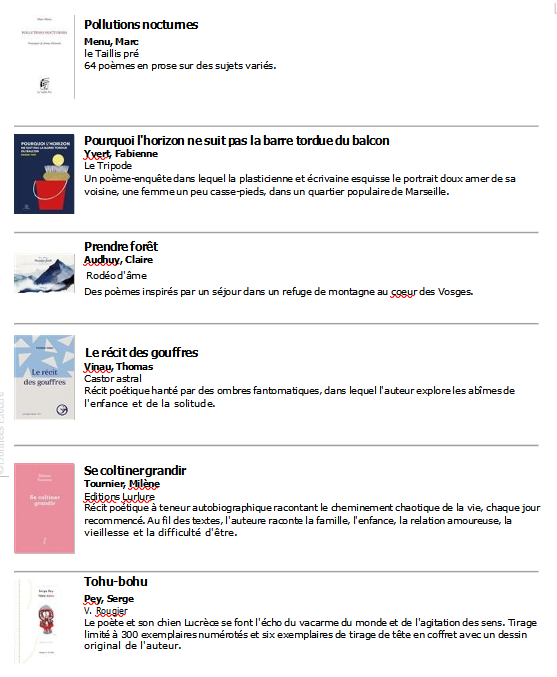 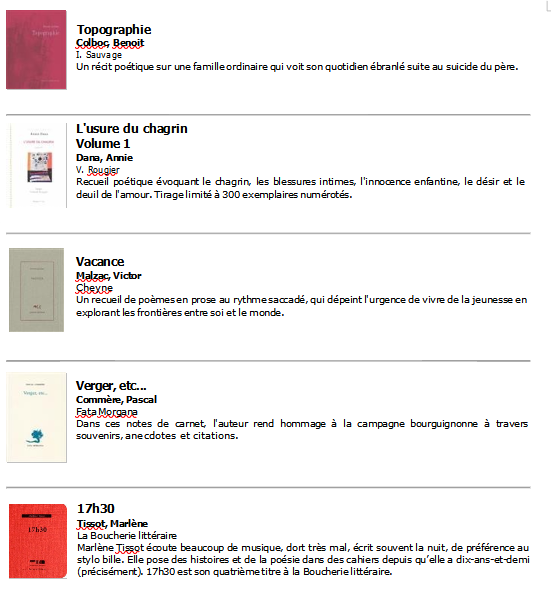 Haut du formulaireBas du formulaire